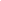 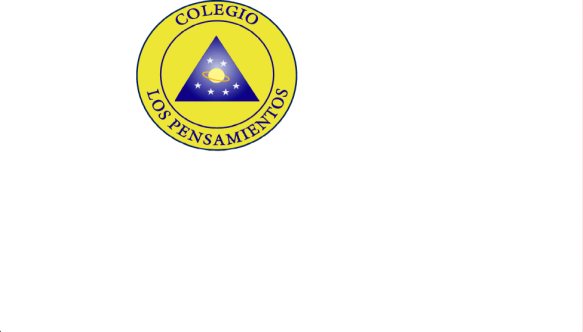 HORARIO  2023Carga Académica: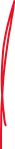 Horario de ClasesLA GRANJA, marzo 01 de 2023. Profesor(a)Natalia Oñate   Equipo Multidisciplinario (PIE)Educadora Diferencial: Psicóloga: Javiera Quiñones Kinesióloga: Millaray BertoglioCurso Primero Medio AN°ASIGNATURAPROFESOR(A)HORARIO DE ATENCIÓN 1Lengua y LiteraturaGastón GómezLunes 08:00 a 09:002Taller de DebateGastón GómezLunes 08:00 a 09:003InglésMery NeculhuequeMartes 16:30 a 17:304MatemáticaLiliana CarrascoLunes 11:30 a 12:305Taller MatemáticaDenisse MoyaMartes 15:30 a 16:306Historia, geografía y ciencias socialesCamila UrrutiaMartes 15:30 a 16:307Taller de Formación CiudadanaFranco PérezJueves 10:00 a 11:008Ciencias Naturales Natalia OñateViernes 09:30 a 10:309MúsicaPablo MangasJueves 10:30 a 11:3010TecnologíaCarla DelgadilloMartes 14:00 a 15:0011Educación Física y SaludSebastián ArandaViernes 08:00 a 09:0012OrientaciónNatalia OñateViernes 09:30 a 10:30HORALUNESMARTESMIÉRCOLESJUEVESVIERNES1Ciencias NaturalesInglésMatemáticaLengua y LiteraturaOrientación2Ciencias NaturalesInglésMatemáticaLengua y LiteraturaOrientación3MatemáticaMatemáticaInglésMatemáticaTaller de Matemática4MatemáticaOrientaciónInglésMatemáticaTaller de Matemática5TecnologíaHistoria, geografía y Ciencias SocialesCiencias NaturalesCiencias NaturalesLengua y Literatura6TecnologíaHistoria, geografía y Ciencias SocialesCiencias NaturalesCiencias NaturalesLengua y Literatura7Taller de Formación CiudadanaLengua y LiteraturaHistoria, geografía y Ciencias SocialesEducación Física y Salud8Taller de Formación CiudadanaLengua y LiteraturaHistoria, geografía y Ciencias SocialesEducación Física y Salud9MúsicaMúsicaTaller de DebateTaller de Debate